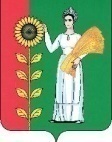 СОВЕТ  ДЕПУТАТОВ                                                                                   ПОСЕЛЕНИЯ ДУРОВСКИЙ  СЕЛЬСОВЕТ                                                  Добринского  муниципального  района Липецкой области46-я сессия  VI созываРЕШЕНИЕ12.03.2024г.                      с. Дурово                            № 158 –рсОтчет председателя Совета депутатов сельского поселения Дуровский сельсовет Добринского муниципального района                                                           об итогах работы за 2023 годАнализируя информацию председателя Совета депутатов сельского поселения Дуровский сельсовет об итогах работы Совета депутатов сельского поселения Дуровский сельсовет за 2023 год, Совет депутатов сельского поселения Дуровский сельсовет отмечает, что за отчетный период проведено 14 сессий, на которых рассмотрено 43 вопроса, отнесенных к компетенции представительного органа сельского поселения. В течение года серьезное внимание уделялось осуществлению текущего и промежуточного контроля за ходом исполнения бюджета сельского поселения.  По вопросам, требующим общественной экспертизы, проводились публичные слушания. В своей работе Совет депутатов руководствовался принципами открытости и гласности. Главной задачей взаимодействия Совета депутатов со средствами массовой информации являлось полное и объективное информирование населения района о деятельности депутатского корпуса.  Нормативно-правовые акты, принятые сельским Советом и затрагивающие интересы населения, регулярно обнародуются путем размещения  в помещении администрации сельского поселения, сельской, школьной библиотеках, сельском доме культуры, помещении почты. Главное место в работе депутата занимает  работа с избирателями своего  избирательного округа.  Совет депутатов сельского поселения Дуровский сельсовет и аппарат работников принимали активное участие в мероприятиях по подготовке и проведению выборов депутатов представительного органа сельского поселения.    На основании вышеизложенного, Совет депутатов сельского поселения Дуровский сельсовет РЕШИЛ:1.Принять к сведению информацию председателя Совета депутатов сельского поселения Дуровский сельсовет об итогах работы Совета депутатов  за 2023 год.2.Депутатам Совета депутатов сельского поселения Дуровский сельсовет активизировать работу с избирателями в своих избирательных округах,  особое внимание уделять работе по исполнению наказов избирателей и своих предвыборных программ.  Председатель Совета депутатовсельского поселения Дуровский сельсовет	                    	    	               М.В.Александрова